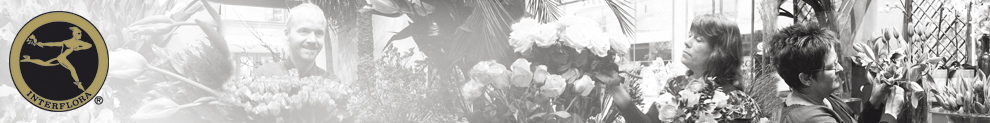 Festmiddag med premieutdeling.Invitasjon og påmeldingsskjemai forbindelse med DM i blomsterdekorering 2014, TromsøTid: Lørdag 8.mars kl. 20.00Sted: Restaurant Aurora Radisson BluMaten blir valg mellom følgende:Meny 1: Steinbit Norvegienne med rømmesaus, reker, blåskjell, rotgrønnsaker og potet.Sjokoladekake supreme med vaniljesaus.ELLERMeny 2: Brasiert okse flatbiff, stekt sopp og løk, peppersaus og ovnsbakte poteter.Eplekake med kanelkrem.Pris: kr. 345,- pr pers (inkl. kaffe) Drikke bestilles selv!Alle betaler selv der og da!Blomstersmykke/-krans: Det hadde vært koselig om alle ordnet seg med en blomsterkrans eller et blomstersmykke til middagen OBS! Eventuelle endringer og/eller ytterligere informasjon, blir gitt direkte til de som melder seg på!Velkommen!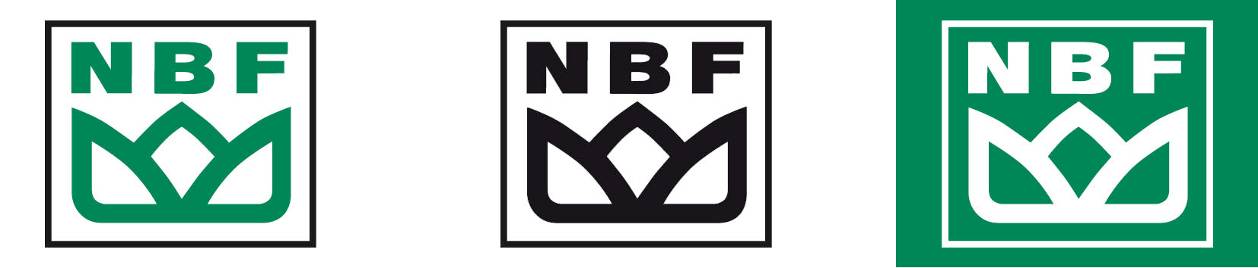 Vennlig hilsenInterflora TromsRestauranten må vite på forhånd hvor mange av oss som kommer.Vi må derfor bestille samlet!Si derfor fra om du kommer (bindende påmelding) innen torsdag 27.februartil Marit eller Berit på Sonja Johnsen blomster.Enten på telefon: 77 68 48 40, eller e-post: sonja.johnsen.blomster@interflora.noeller på faks: 77 68 80 50Butikk/Firma:…………………………………………………. Meny nr.:……..…………………..Telefon:……………………………..Antall personer (Festmiddag):…………Navn:………………………………………………………………………………………………………………………….……………………………………………………………………………….……………………….……………………………………………………………………………….……………………….……………………………………………………………………………….